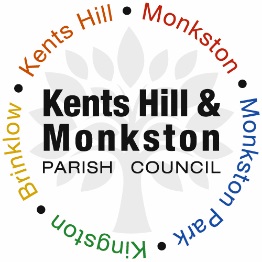 Consultation on Ulverscroft Play Area Upgrade	The play area in Ulverscoft was built around 25 years ago, for children up to 7 years old. The main climbing frame is beginning to rot. The see-saw has rotted and been removed. The soft surface is worn and damaged and the springers for toddlers are not well used. The swings are more recent and will stay, but the Parish Council is aiming to replace the other equipment to make it a good play area again.  We’ve received some estimates, and it will cost around £30,000.  MK Council, and the ward councillors will pay part of those costs, but the Parish will pay for most of it.  We’ll be trying local companies to see if they can help too. At the same time, we’d like to know what you think of the proposals put forward.   And then we’ll try to match up the money available with your preferences, and choose the best equipment.  It will take time; it will probably be late this year before the new equipment is installed.Please complete the Answer sheet with this leaflet, and return it as shown on the sheet, by the 23rd March.  Thank you.QUESTION 1.  We have received a mix of quotes for assemblies of equipment, and for individual items on them.  Which assemblies attract you?   Please pick one or two.   Why do you prefer them?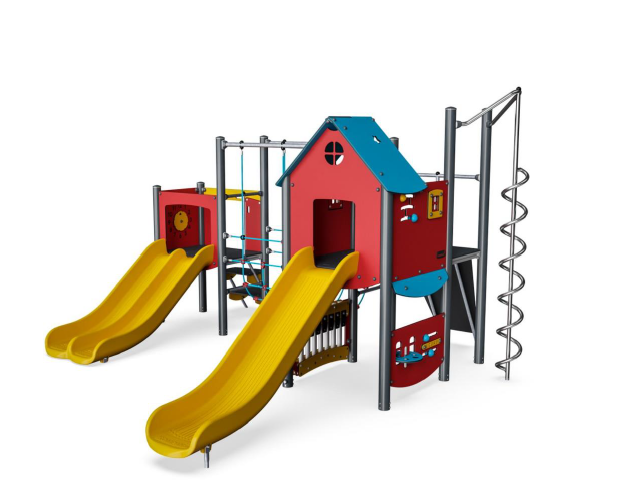 A            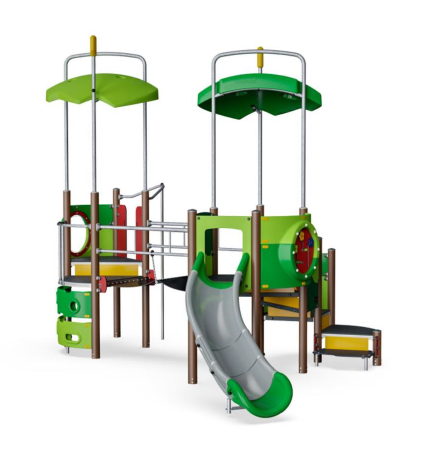 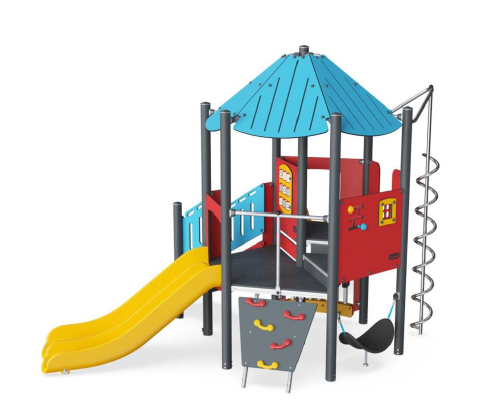  C                        QUESTION 2: What would you most like to have on the climbing frame?  Please pick up to five.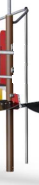 Ladder		2. Platfom ladder  	3 Firemans		4 Spiral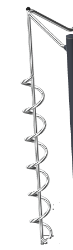       Pole			 Pole   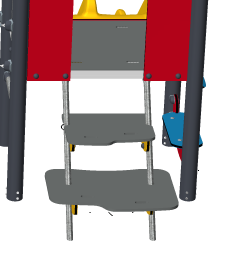 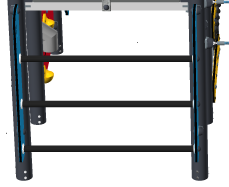 Climbing net		6 Climbing wall			7 Single slide		8 Double slide	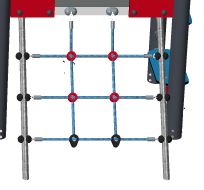 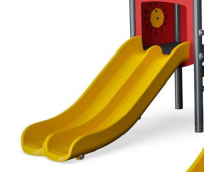 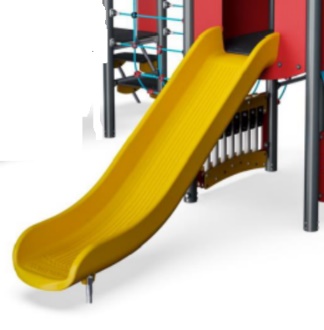 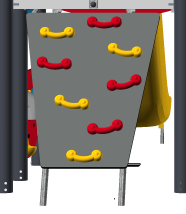 9 Tunnel bridge  		10 Bridge		11 U-rope bridge		12 Rope Climber bridge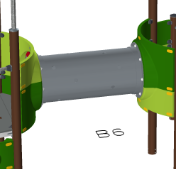 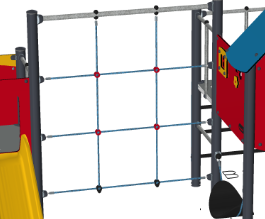 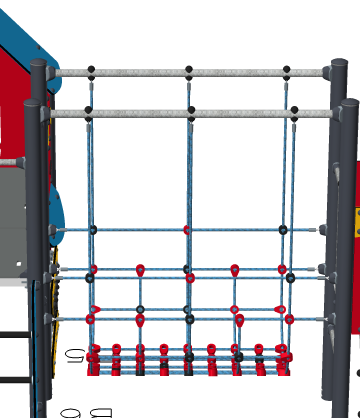 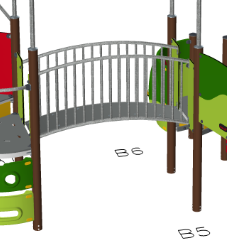      13	Membrane bridge		14 Xylophone		15	Pipes/tubes	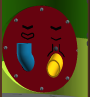 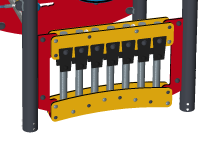 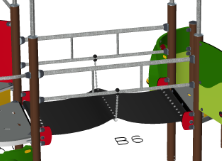 16	Flowers or balls in groves to move around  	17	Calculator/counter panel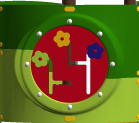 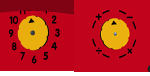 18	And there’s a tic tac toe gameOverall Equipment and LayoutAt present the equipment consists of:		It’s proposed to replace it with:		Swings						The existing swingsClimbing Frame					A new climbing frame(seesaw was removed)				A new seesawSpringers						A new roundaboutQUESTION 3: Are you happy with that mix?  Any comments?The space for the roundabout is somewhat restricted, but this is the best one we can find to fit in the space.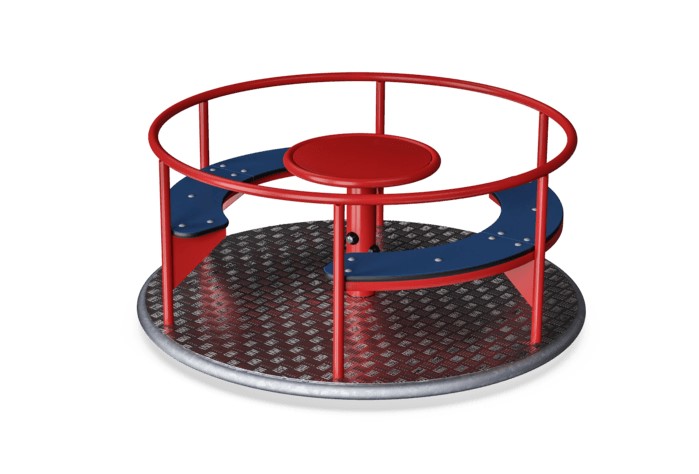 QUESTION 4: We have found two designs of a seesaw for the space.  Which do you prefer?4A			4b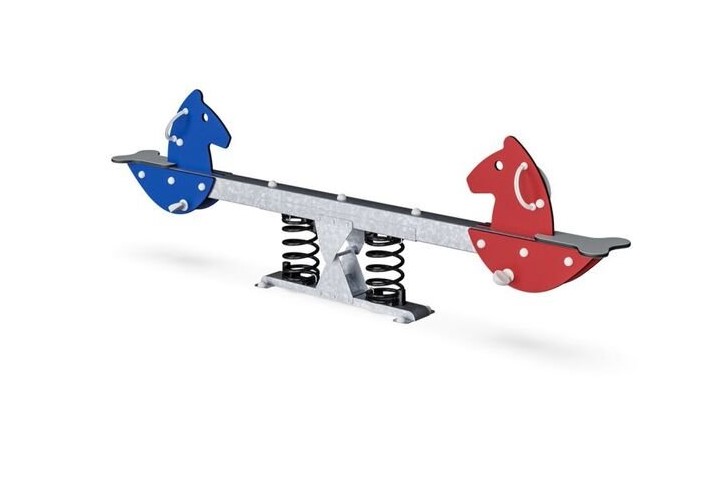 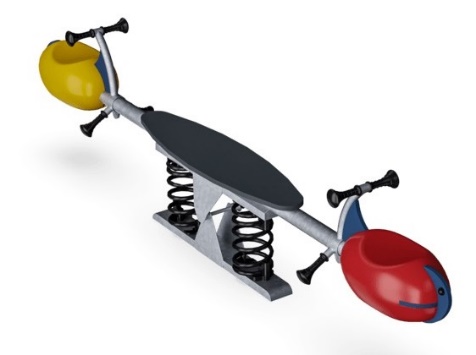 







This is the layout that is most likely for the new equipmentExisting swings    New seesaw       new roundabout      new climbing frame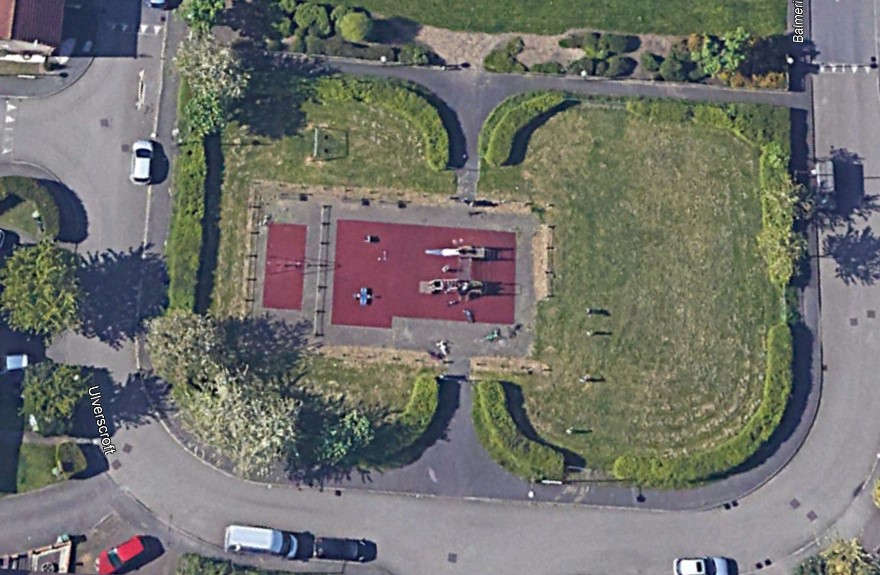 Chicksands

Ave
Ulverscroft			Balmerino CloseQUESTION 5: Do you have any comments on the layout?Ulverscroft Play Area ConsultationANSWER SHEETPlease mark your answers and then return the questionnaire by March 23rd 2021 to either:Monkston School office		orParish Clerk, Kents Hill & Monkston Parish CouncilPO Box 6293, Milton Keynes MK10 1ZGThe play area is intended for children aged 0-7 years.  If you have children in both the pre-school age group and the school age group, please fill in a form for each age group.  Thank you.FIRST, a little about you:QUESTION 1 for children. What do you particularly like about them?QUESTION 2 for children.  Which 5 items of equipment do you most want us to include?QUESTION 3 For everyone:Are you happy with the proposed mix of equipment? (climbing frame, roundabout, swings, seesaw). Any comments?QUESTION 4:  QUESTION 5: Any comments on the site layout?  Or any other comments?Thank you!Are you a child or an adult?Child		Adult		Boy		GirlIf child how old are you? 
If adult, what age are the children you are thinking of?Which estate do you live on?Which one or two play assemblies do you prefer?    A	B	C	1.2.3.4.5.Which seesaw do you prefer?  A  B